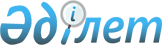 Об утверждении Перечня объектов и продукции, подлежащих государственному санитарно-эпидемиологическому надзору и Перечня эпидемически значимых объектов
					
			Утративший силу
			
			
		
					Приказ и.о. Министра здравоохранения Республики Казахстан от 26 октября 2010 года № 838. Зарегистрирован в Министерстве юстиции Республики Казахстан 24 ноября 2010 года № 6652. Утратил силу приказом и.о. Министра здравоохранения Республики Казахстан от 8 августа 2012 года № 561

      Сноска. Утратил силу приказом и.о. Министра здравоохранения РК от 08.08.2012 № 561 (вводится в действие по истечении десяти календарных дней после дня его первого официального опубликования).      В соответствии с подпунктом 61) пункта 1 статьи 7, пунктом 2 статьи 21 Кодекса Республики Казахстан от 18 сентября 2009 года "О здоровье народа и системе здравоохранения" ПРИКАЗЫВАЮ:



      1. Утвердить:



      1) Перечень объектов и продукции, подлежащих государственному санитарно-эпидемиологическому надзору, согласно приложению 1 к настоящему приказу;



      2) Перечень эпидемически значимых объектов, согласно приложению 2 к настоящему приказу.



      2. Комитету государственного санитарно-эпидемиологического надзора Министерства здравоохранения Республики Казахстан (Оспанов К.С.) обеспечить в установленном законодательством порядке государственную регистрацию настоящего приказа в Министерстве юстиции Республики Казахстан.



      3. Департаменту административно-правовой работы Министерства здравоохранения Республики Казахстан (Бисмильдин Ф.Б.) обеспечить в установленном законодательством порядке официальное опубликование настоящего приказа после его государственной регистрации в Министерстве юстиции Республики Казахстан.



      4. Признать утратившими силу приказы:



      1) Министра здравоохранения Республики Казахстан от 27 октября 2009 года № 572 "Об утверждении Перечня объектов и продукции, подлежащих государственному санитарно-эпидемиологическому надзору" (зарегистрированный в Реестре государственной регистрации нормативных правовых актов за № 5867, опубликованный в Собрании актов центральных исполнительных и иных центральных государственных органов Республики Казахстан от 20 марта 2010 года № 1);



      2) и.о. Министра здравоохранения Республики Казахстан от 9 ноября 2009 года № 669 "Об утверждении Перечня эпидемически значимых объектов" (зарегистрированный в Реестре, государственной регистрации нормативных правовых актов за № 5868, опубликованный в газете "Юридическая газета" от 10 декабря 2009 года № 189 (1786)).



      5. Контроль за исполнением настоящего приказа возложить на Председателя Комитета государственного санитарно-эпидемиологического надзора Министерства здравоохранения Республики Казахстан - Главного государственного санитарного врача Республики Казахстан Оспанова К.С.



      6. Настоящий приказ вводится в действие по истечении десяти календарных дней после дня его первого официального опубликования.      И.о. Министра здравоохранения

      Республики Казахстан                       Б. Садыков

Приложение 1             

к приказу и.о.Министра здравоохранения

Республики Казахстан         

от 26 октября 2010 года № 838     

Перечень объектов и продукции, подлежащих

государственному санитарно-эпидемиологическому надзору

      1. Объекты, подлежащие государственному санитарно-эпидемиологическому надзору:



      1) объекты коммунального, бытового обслуживания населения и социального назначения:



      бани, сауны, плавательные бассейны;



      дома-интернаты (для взрослых). Дома для инвалидов и престарелых;



      канализационные очистные сооружения и сети (в том числе ливневой канализации), общественные туалеты;



      объекты сбора, транспортировки, удаления, сортировки, обезвреживания и утилизации отходов, в том числе медицинских отходов. Мусороперерабатывающие заводы. Полигоны, в том числе полигоны токсичных промышленных отходов, полигоны твердых бытовых отходов;



      объекты производства парфюмерно-косметической продукции и средств гигиены;



      объекты временного проживания населения (гостиницы, мотели, кемпинги, общежития, вахтовые поселки);



      организации по эксплуатации жилых и общественных зданий, офисов, организации, управляющие домами, кооперативы собственников помещений;



      объекты по ремонту производственной и бытовой техники;



      объекты по обслуживанию водопроводных, канализационных, тепловых систем, котельные;



      парикмахерские, косметологические центры, салоны, прачечные, химчистки;



      склады для хранения, парфюмерно-косметической продукции, средств гигиены и товаров детского назначения, минеральных удобрений и химических средств защиты растений, ядов и ядохимикатов, вакцин и других иммунобиологических препаратов;



      2) объекты воспитания и образования детей и подростков:



      интернатные организации;



      организации дошкольного воспитания и обучения;



      организации начального, основного среднего и общего среднего образования;



      организации специализированного образования для одаренных детей;



      организации дополнительного образования;



      организации технического и профессионального образования и обучения. Организации высшего и последипломного образования;



      специальные, специальные коррекционные организации образования;



      3) объекты здравоохранения:



      медицинские пункты при производственных объектах, здравпункты;



      объекты нетрадиционной и народной медицины;



      объекты в сфере обращения лекарственных средств, изделий медицинского назначения и медицинской техники;



      объекты ядерной медицины;



      объекты здравоохранения, оказывающие амбулаторно-поликлиническую помощь;



      объекты здравоохранения, оказывающие стационарную помощь, в том числе перинатальные центры, родильные, гинекологические отделения, хирургические стационары, отделения, операционные блоки, инфекционные, туберкулезные больницы;



      объекты по оказанию паллиативной помощи и сестринского ухода;



      объекты, осуществляющие деятельность в сфере службы крови;



      объекты, осуществляющие деятельность в сфере судебной медицины и патологической анатомии;



      объекты здравоохранения, осуществляющие деятельность в сфере профилактики ВИЧ/СПИД;



      стоматологические объекты;



      4) транспортные средства:



      железнодорожные, автомобильные, морские, внутренние водные, воздушные, используемые для перевозки людей, пищевых продуктов, продовольственного сырья, воды хозяйственно-питьевого назначения, радиоактивных, химических и токсических веществ и отходов;



      5) объекты по обслуживанию транспортных средств:



      объекты по обслуживанию железнодорожных транспортных средств;



      объекты по обслуживанию автомобильных транспортных средств;



      объекты по обслуживанию воздушных транспортных средств;



      объекты по обслуживанию морских, внутренних водных транспортных средств;



      6) объекты общественного питания:



      объекты общественного питания на железнодорожном транспорте;



      объекты общественного питания на воздушном транспорте;



      объекты общественного питания на морском, внутреннем водном транспорте;



      рестораны, бары, кафе, столовые, буфеты, пищеблоки, кулинарные цеха;



      7) все виды лабораторий:



      микробиологические, вирусологические, паразитологические, химические, токсикологические, радиоизотопные, радоновые, радиологические, референс-лаборатории и лаборатории полимеразной цепной реакции;



      8) объекты торговли пищевой продукцией:



      объекты оптовой торговли пищевой продукцией;



      объекты розничной торговли пищевой продукцией;



      аппараты для автоматического приготовления и реализации пищевых продуктов;



      объекты по фасовке готовых пищевых продуктов;



      рынки оптовой и розничной торговли пищевой продукцией;



      склады для хранения пищевой продукции;



      9) объекты водоснабжения:



      источники водоснабжения, водопроводные сооружения и сети;



      объекты нецентрализованного водоснабжения;



      10) объекты пищевой промышленности и производства пищевой продукции:



      детские молочные кухни;



      молокоперерабатывающие объекты, объекты по производству готовой молочной продукции;



      мясоперерабатывающие объекты, объекты по производству мясных полуфабрикатов и/или готовой мясной продукции;



      объекты по производству масложировых продуктов;



      объекты по производству пищевых концентратов;



      объекты по производству крахмалопаточной продукции, крахмала;



      объекты по производству сахара;



      объекты по производству кондитерских, кондитерско-кремовых изделий и мучных полуфабрикатов;



      объекты по производству безалкогольной продукции (в том числе напитков и питьевой воды, расфасованной в емкости);



      объекты по производству алкогольной, слабоалкогольной продукции, пива;



      объекты по производству поваренной и йодированной соли;



      объекты по сбору, хранению и переработке сельскохозяйственной продукции растительного происхождения, в том числе соевой продукции;



      объекты по производству и реализации пищевых продуктов специального назначения, БАДов и иных групп пищевой продукции;



      объекты по производству чипсов, сухариков, кукурузных палочек, казинаков, семечек, сухих завтраков, слайсов;



      объекты по производству чая;



      объекты по производству дрожжей;



      объекты по заготовке молока (молочно-товарные фермы, молочные блоки, молокоприемные пункты);



      объекты по убою скота;



      птицеперерабатывающие объекты, объекты по производству полуфабрикатов из мяса птицы и/или готовой продукции из мяса птицы;



      рыбоперерабатывающие объекты, объекты по производству полуфабрикатов из рыбы и/или готовой продукции из рыбы;



      хлебопекарные, макаронные, мукомольные объекты;



      11) объекты оздоровительного, культурного и спортивного назначения:



      детские оздоровительные объекты (сезонные, круглогодичные);



      культурно-зрелищные объекты;



      компьютерные клубы;



      организации восстановительного лечения и медицинской реабилитации;



      санаторно-оздоровительные и санаторно-курортные объекты;



      спортивные и физкультурно-оздоровительные сооружения и объекты;



      туристические базы, базы отдыха;



      12) объекты отраслей промышленности и производственные объекты:



      металлургические, машиностроительные и металлообрабатывающие объекты;



      объекты легкой промышленности;



      объекты деревообрабатывающей промышленности, объекты по изготовлению и сборке мебели;



      объекты полиграфической промышленности, типографии;



      объекты стекольной и фарфоровой промышленности;



      объекты химической промышленности;



      объекты угольной промышленности;



      объекты нефтяной промышленности;



      объекты газовой промышленности;



      объекты электроэнергетической промышленности;



      объекты строительной промышленности;



      объекты производства взрывчатых и пиротехнических веществ и изделий;



      объекты по производству химических удобрений, средств защиты растений;



      объекты связи и телекоммуникаций;



      объекты по производству и реализации детской одежды, игрушек, предметов детского обихода;



      объекты, занимающиеся заготовкой, хранением, реализацией лома и отходов черных и цветных металлов;



      объекты по производству упаковочной продукции, укупорочных материалов, изделий из полимерных материалов;



      объекты по изготовлению, производству, переработке и реализации средств и препаратов дезинфекции, дезинсекции, дератизации, а также по оказанию видов работ и услуг, связанных с их использованием;



      радиотехнические объекты;



      13) объекты использования атомной энергии;



      14) радиационно-опасные объекты.

      Сноска. Пункт 1 с изменением, внесенным приказом Министра здравоохранения РК от 17.05.2011 № 301 (вводится в действие по истечении десяти календарных дней после дня его первого официального опубликования).



      2. Продукция, подлежащая государственному санитарно-эпидемиологическому надзору:



      1) пищевые продукты (продукты в натуральном или переработанном виде, употребляемые человеком в пищу), в том числе полученные с использованием генно-инженерно-модифицированных (трансгенных) организмов;



      2) предметы личной гигиены для детей и взрослых, предметы детского обихода до трех лет: посуда и изделия, используемые для питания детей, предметы по гигиеническому уходу за ребенком, одежда для детей (первый слой);



      3) материалы, оборудование, вещества, устройства, предназначенные для использования в системах хозяйственно-питьевого водоснабжения и при очистке сточных вод, в плавательных бассейнах;



      4) парфюмерно-косметические средства, средства гигиены полости рта;



      5) химическая и нефтехимическая продукция производственного назначения, товары бытовой химии;



      6) полимерные и синтетические материалы, предназначенные для применения в строительстве, на транспорте, а также для изготовления мебели и других предметов домашнего обихода, мебель, текстильные швейные и трикотажные материалы, содержащие химические волокна и текстильные вспомогательные вещества, искусственные и синтетические кожи и текстильные материалы для изготовления одежды и обуви;



      7) продукция машиностроения и приборостроения производственного, медицинского и бытового назначения, кроме запасных частей к транспортным средствам и бытовой технике (за исключением контактирующих с питьевой водой и пищевыми продуктами);



      8) издательская продукция: учебные издания и пособия для общеобразовательных средних и высших учебных заведений, книжные и журнальные издания для детей и подростков;



      9) изделия из натурального сырья, подвергающегося в процессе производства обработке;



      10) материалы для изделий (изделия), контактирующих с кожей человека, одежда, обувь;



      11) продукция, изделия, оборудование, являющиеся источником ионизирующего излучения, в том числе генерирующего, а также материалы и товары, содержащие радиоактивные вещества;



      12) строительные материалы, в которых гигиеническими нормативами регламентируется содержание радиоактивных веществ, в том числе производственные отходы для повторной переработки и использования в народном хозяйстве;



      13) табачные изделия и табачное сырье;



      14) средства индивидуальной защиты;



      15) пестициды и агрохимикаты;



      16) материалы, изделия и оборудование, контактирующие с пищевыми продуктами;



      17) оборудование, материалы для воздухоподготовки, воздухоочистки и фильтрации;



      18) антигололедные реагенты;



      19) минеральная вода (природная столовая, лечебно-столовая, лечебная), бутилированная питьевая вода, расфасованная в емкости (в том числе для использования в детском питании), тонизирующие напитки, алкогольная продукция, включая слабоалкогольную продукцию, пиво;



      20) специализированные пищевые продукты, в том числе продукты детского питания, продукты для беременных и кормящих женщин, продукты диетического (лечебного и профилактического) питания, продукты для питания спортсменов (далее - специализированные пищевые продукты); биологически активные добавки к пище, сырье для производства биологически активных добавок к пище, органические продукты;



      21) пищевые добавки, комплексные пищевые добавки, ароматизаторы, растительные экстракты в качестве вкусоароматических веществ и сырьевых компонентов, стартовые культуры микроорганизмов и бактериальные закваски, технологические вспомогательные средства, в том числе ферментные препараты;



      22) дезинфицирующие, дезинсекционные и дератизационные средства (для применения в быту, в лечебно-профилактических учреждениях и на других объектах (кроме применяемых в ветеринарии));



      23) потенциально опасные химические и биологические вещества и изготавливаемые на их основе препараты, представляющие потенциальную опасность для человека (кроме лекарственных средств), индивидуальные вещества (соединения) природного или искусственного происхождения, способные в условиях производства, применения, транспортировки, переработки, а также в бытовых условиях оказывать неблагоприятное воздействие на здоровье человека и окружающую природную среду;



      24) вода из контрольных точек, микроклимат и воздух закрытых помещений.

      Сноска. Пункт 2 с изменениями, внесенными приказом Министра здравоохранения РК от 17.05.2011 № 301 (вводится в действие по истечении десяти календарных дней после дня его первого официального опубликования).

Приложение 2               

к приказу и.о. Министра здравоохранения

Республики Казахстан          

от 26 октября 2010 года № 838      

Перечень эпидемически значимых объектов

      1. Детские оздоровительные объекты (сезонные, круглогодичные);



      2. Детские молочные кухни;



      3. Источники водоснабжения, водопроводные сооружения и сети;



      4. Интернатные организации;



      5. Молокоперерабатывающие объекты, объекты по производству готовой молочной продукции;



      6. Мясоперерабатывающие объекты, объекты по производству мясных полуфабрикатов и/или готовой мясной продукции;



      7. Объекты по производству кондитерских, кондитерско-кремовых изделий и мучных полуфабрикатов;



      8. Объекты оптовой и розничной торговли пищевой продукцией;



      9. Объекты общественного питания;



      10. Объекты по производству и реализации пищевых продуктов специального назначения, БАДов и иных групп пищевой продукции;



      11. Объекты по заготовке молока (молочно-товарные фермы, молочные блоки, молокоприемные пункты);



      12. Объекты по производству безалкогольной продукции (в том числе напитков и питьевой воды, расфасованной в емкости);



      13. Исключен приказом Министра здравоохранения РК от 17.05.2011 № 301 (вводится в действие по истечении десяти календарных дней после дня его первого официального опубликования);



      14. Объекты нетрадиционной и народной медицины;



      15. Объекты нецентрализованного водоснабжения;



      16. Объекты здравоохранения, оказывающие стационарную помощь, в том числе перинатальные центры, родильные, гинекологические отделения, хирургические стационары, отделения, операционные блоки, инфекционные, туберкулезные больницы;



      17. Объекты, осуществляющие деятельность в сфере службы крови;



      18. Объекты здравоохранения, осуществляющие деятельность в сфере профилактики ВИЧ/СПИД;



      19. Организации дошкольного воспитания и обучения;



      20. Организации начального, основного среднего и общего среднего образования;



      21. Объекты здравоохранения, оказывающие амбулаторно-поликлиническую помощь;



      22. Объекты восстановительного лечения и медицинской реабилитации;



      23. Объекты, осуществляющие деятельность в сфере судебной медицины и патологической анатомии;



      24. Парикмахерские, косметологические центры, салоны;



      25. Птицеперерабатывающие объекты, объекты по производству полуфабрикатов из мяса птицы и/или готовой продукции из мяса птицы;



      26. Рыбоперерабатывающие объекты, объекты по производству полуфабрикатов из рыбы и/или готовой продукции из рыбы;



      27. Рынки оптовой и розничной торговли пищевой продукцией;



      28. Стоматологические объекты;



      29. Специальные, специальные коррекционные организации образования;



      30. Склады для хранения пищевой продукции;



      31. Санаторно-оздоровительные и санаторно-курортные объекты;



      32. Транспортные средства (железнодорожный, автомобильный, морской, внутренний водный, воздушный), используемые для перевозки, пищевых продуктов, продовольственного сырья, воды хозяйственно-питьевого назначения;



      33. Транспортные средства (железнодорожный, морской, внутренний водный, воздушный), используемые для перевозки людей.
					© 2012. РГП на ПХВ «Институт законодательства и правовой информации Республики Казахстан» Министерства юстиции Республики Казахстан
				